Дорогие читатели!Приглашаем Вас принять участие в акции (флешмобе) «Ловите ветер всеми парусами!» Подписчикам библиотечных групп для того, чтобы принять участие в Акции (флешмобе), надо выложить в социальную сеть «ВКонтакте» фотографию с книгой В. С. Высоцкого или о нем («селфи»), видео с прочтением его стихов или самостоятельно исполненную песню В. С. Высоцкого, или выложить аудиозапись любой его песни, возможно, и известные популярные фразы из стихов, песен В. С. Высоцкого, кинофильмов с его участием и т.п.Участникам Акции (флешмоба) необходимо поставить хэштег #псковрегиончитаетвысоцкого, #высоцкийнезабыт. Передать эстафету трем друзьям, перейти на указанную в Акции (флешмобе) страничку библиотеки и поучаствовать в опросе «Участвуете ли Вы во флешмобе, посвященном 80-летию со дня рождения В.С Высоцкого?».Сроки проведения Акции (флешмоба) - с 15 января по 27 января 2018 года	             Присоединяйтесь к акции!МБУ «Гдовская районная центральная библиотека»Чернёвская сельская модельная библиотека – филиал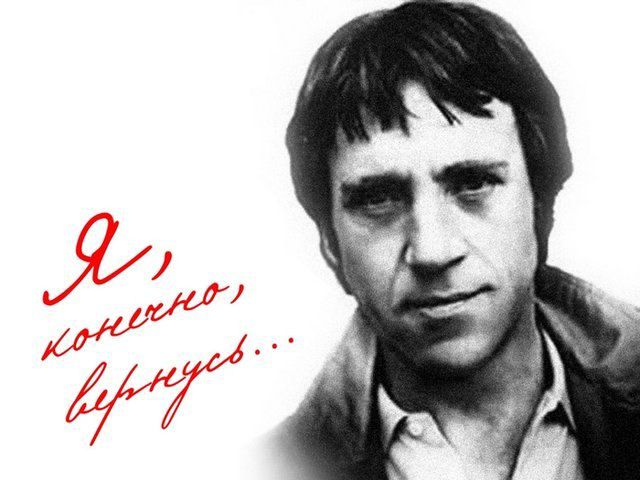 В.С. Высоцкий( 1938     -   1980)2018 годВладимир Семёнович Высоцкий. Человек огромного таланта.  Поэт, бард, актёр.В нынешнем году мы отмечаем его    юбилейЭто был человек особый. Он выразил эпоху, он выразил своё время. Он выразил ту жизнь, внутри которой жила советская страна и жило моё поколение, и в этом его особенность.                Виталий Вульф, искусствовед.В. Высоцкий  всю свою жизнь писал песни. Они просты и понятны, как исповедь человеческой жизни. Сам бард о своём творчестве говорил так:  «Песни как часть искусства призваны делать человека лучше – не то, что его облагораживать, но хотя бы заставлять думать…»                       Афоризмы В. Высоцкого- Коридоры кончаются стенкой. А тоннели выводят на свет.-Лучше гор могут быть только горы, на которых ещё не бывал.-Надо. Надо сыпать соль на раны, чтоб лучше помнить, пусть они болят.-Возвращаются все - кроме лучших друзей, кроме самых любимых и преданных женщин. Возвращаются все – кроме тех, кто нужней.- Купола в России кроют чистым золотом – чтобы чаще господь замечал.Владимир Высоцкий сыграл  множество ролей в театре и кино. Советуем посмотреть некоторые из  кинофильмов с его участием.«Сверстницы»    (роль Пети) «Я родом из детства» (роль капитана- танкиста Володи) «Вертикаль»  (в роли Володи) «Хозяин тайги» (роль Рябого)«Служили два товарища»«Место встречи изменить нельзя» (капитан  Жеглов)Спектакли«Преступление и наказание», «Гамлет», «Мать», Вишневый сад», «Пугачев», «Послушайте», «Антимиры»